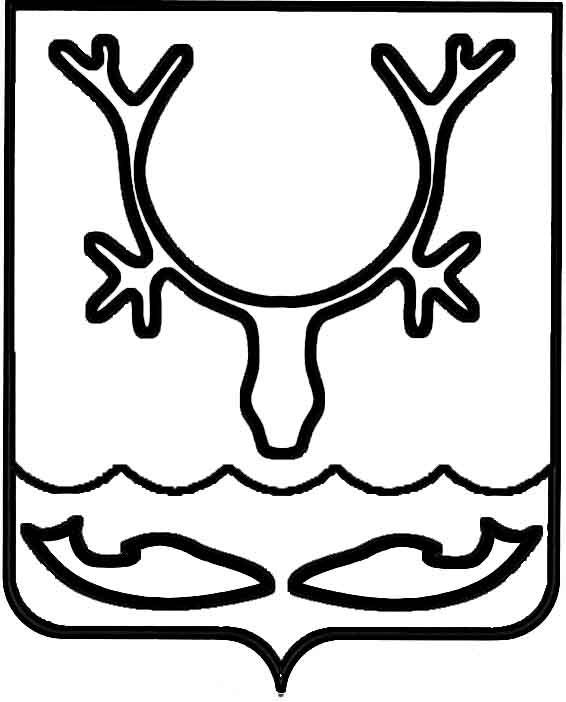 СОВЕТ ГОРОДСКОГО ОКРУГА "ГОРОД НАРЬЯН-МАР"7-я сессия IV созыва_____________________________________РЕШЕНИЕВ целях повышения престижа лиц, награжденных знаком отличия "За заслуги перед городом Нарьян-Маром", Совет городского округа "Город Нарьян-Мар" РЕШИЛ:        	1. Внести в Положение "О порядке награждения знаком отличия "За заслуги перед городом Нарьян-Маром", утвержденное решением Совета городского округа "Город Нарьян-Мар" от 27.11.2014 № 31-р (в редакции решения от 21.12.2017 № 469-р), следующие изменения:        	1.1. В абзаце третьем пункта 7 слово "обязательному" заменить словом "официальному".         	1.2. Пункт 8 изложить в следующей редакции:"8. Вручение Знака отличия и удостоверения (Приложение № 2) производится в торжественной обстановке главой муниципального образования "Городской округ "Город Нарьян-Мар" и председателем Совета городского округа "Город Нарьян-Мар". 1.3. Пункт 9 изложить в следующей редакции:"9. Лицу, награжденному Знаком отличия, за счет средств городского бюджета производятся следующие выплаты:- единовременная выплата в размере 15000 рублей (с учетом налога на доходы физических лиц);- выплата ко Дню города в размере 36000 рублей (с учетом налога на доходы физических лиц), предоставляемая ежегодно.Порядок предоставления выплат устанавливается постановлением Администрации муниципального образования "Городской округ "Город Нарьян-Мар.".         	2. Настоящее решение вступает в силу 1 марта 2020 года и подлежит официальному опубликованию. Положения подпункта 1.3 пункта 1 настоящего решения распространяются, в том числе, на граждан, награжденных Знаком отличия до вступления в силу настоящего решения.3. В 2020 году финансирование дополнительных расходов, связанных с реализацией настоящего решения, осуществляется после внесения соответствующих изменений в решение Совета городского округа "Город Нарьян-Мар" от 12.12.2019 № 35-р "О бюджете муниципального образования "Городской округ "Город Нарьян-Мар" на 2020 год и плановый период 2021 и 2022 годов".  г. Нарьян-Мар27 февраля 2020 года№ 60-рО внесении изменений в Положение "О порядке награждения знаком отличия "За заслуги перед городом Нарьян-Маром"Глава городского округа"Город Нарьян-Мар"_______________________О.О. БелакПредседатель Совета городского округа "Город Нарьян-Мар"_______________________ Д.В. Гусев